Madey Volodymyr ValievichGeneral details:Certificates:Experience:Position applied for: 3rd EngineerDate of birth: 09.03.1990 (age: 27)Citizenship: UkraineResidence permit in Ukraine: YesCountry of residence: UkraineCity of residence: OdessaPermanent address: Troitskaya 4, fl. 10Contact Tel. No: +38 (048) 724-61-40 / +38 (067) 490-51-94E-Mail: Madey.V@mail.ruU.S. visa: NoE.U. visa: NoUkrainian biometric international passport: Not specifiedDate available from: 26.09.2015English knowledge: GoodMinimum salary: 3800 $ per month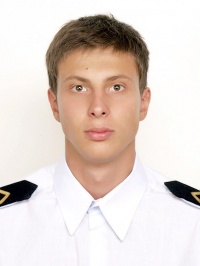 DocumentNumberPlace of issueDate of expiryCivil passportKM 725473Odessa,Ukr00.00.0000Seamanâs passportAB 409022Ilyichevsk,Ukr25.10.2018Tourist passportEE 800710Odessa,Ukr17.12.2018TypeNumberPlace of issueDate of expiryCertificate of competency -2nd Engineer12119/2015/01Izmail,Ukr00.00.0000Endorsement -2nd Engineer12119/2015/01Izmail,Ukr03.08.2020Basic Safety Training and Instruction (A-VI/1)11270Odessa,Ukr18.06.2020Proficiency in Survival Craft, Rescue Boats & Fast Rescue Boats (A-VI/2)8132Odessa,Ukr17.06.2020Advanced Fire Fighting (A-VI/3)7079Odessa,Ukr23.06.2020Carrying dangerous & hazardous cargo (B-V/c, B-V/b)4243Odessa,Ukr22.06.2020Medical First Aid (A-VI/4-1)4511Odessa,Ukr25.06.2020Ro-Ro passenger ships (A-V/2)0145Odessa,Ukr06.04.2016Passenger ships other than Ro-Ro (A-V/3)0211Odessa,Ukr06.04.2016SHIPS SECURITY OFFICER0094Odessa,Ukr06.04.2016Engine room resource management(management level)01479Odessa,Ukr18.06.2018PositionFrom / ToVessel nameVessel typeDWTMEBHPFlagShipownerCrewing3rd Engineer04.09.2014-31.03.2015Indian SolidarityBulk Carrier75 398STX-MAN M&B 6S60ME-C15 053LiberiaEastern Pacific ShippingEastern Pacific Shipping3rd Engineer29.10.2013-23.05.2014Cape SeagullBulk Carrier175232Hyundai-MAN/B&W 6S70MC622 841LiberiaEastern Pacific ShippingEastern Pacific Shipping4th Engineer18.10.2012-12.04.2013AtlanticaBulk Carrier28693Man B&W 6S50MC11660MaltaDelfic Grace ShippingBusiness-Consult4th Engineer12.11.2011-02.12.2011Marco PoloPassenger Ship22080Sulzer21000NassauNarwhal Maritime EnterpriseGlobal Cruise Lines LDTMotorman 2nd class24.05.2010-11.10.2010Marco PoloPassenger Ship22080Sulzer21000NassauNarwhal Maritime EnterpriseGlobal Cruise Lines LDTEngine Cadet22.05.2009-31.08.2009IRENEGeneral Cargo15030B&W10600BratislavaWolfen shipping LTDSudoservice-Ukraine